РЕСПУБЛИКА ТЫВАЗАКОНО ТРАНСПОРТНОМ НАЛОГЕПринятЗаконодательной палатой18 ноября 2002 годаОдобренПалатой представителей21 ноября 2002 годаСтатья 1. Общие положенияТранспортный налог (далее - налог) устанавливается и вводится в действие Налоговым кодексом Российской Федерации и настоящим Законом Республики Тыва, и обязателен к уплате на территории Республики Тыва.Статья 2. НалогоплательщикиНалогоплательщиками налога (далее - налогоплательщики) признаются лица, на которых в соответствии с законодательством Российской Федерации зарегистрированы транспортные средства, признаваемые объектом налогообложения.По транспортным средствам, зарегистрированным на физических лиц, приобретенным и переданным ими на основании доверенности на право владения и распоряжения транспортным средством до момента официального опубликования Федерального закона от 24 июля 2002 года N 110-ФЗ "О внесении изменений и дополнений в часть вторую Налогового кодекса Российской Федерации и некоторые другие акты законодательства Российской Федерации", налогоплательщиком является лицо, указанное в такой доверенности. При этом лица, на которых зарегистрированы указанные транспортные средства, уведомляют налоговый орган по месту своего жительства о передаче на основании доверенности указанных транспортных средств.(абзац введен Законом Республики Тыва от 11.03.2003 N 206 ВХ-1)Статья 3. Объект налогообложения1. Объектом налогообложения признаются автомобили, мотоциклы, мотороллеры, автобусы и другие самоходные машины и механизмы на пневматическом и гусеничном ходу, самолеты, вертолеты, теплоходы, яхты, парусные суда, катера, снегоходы, мотосани, моторные лодки, гидроциклы, несамоходные (буксируемые суда) и другие водные и воздушные транспортные средства (далее - транспортные средства), зарегистрированные в установленном порядке в соответствии с законодательством Российской Федерации.2. Не являются объектом налогообложения:1) утратил силу с 1 января 2020 года. - Закон Республики Тыва от 27.11.2019 N 551-ЗРТ;2) автомобили легковые, специально оборудованные для использования инвалидами, а также автомобили легковые с мощностью двигателя до 100 лошадиных сил (до 73,55 кВт), полученные (приобретенные) через органы социальной защиты населения в установленном законом порядке;3) промысловые морские и речные суда;4) пассажирские и грузовые морские, речные и воздушные суда, находящиеся в собственности (на праве хозяйственного ведения или оперативного управления) организаций и индивидуальных предпринимателей, основным видом деятельности которых является осуществление пассажирских и (или) грузовых перевозок;(в ред. Закона Республики Тыва от 27.11.2012 N 1653 ВХ-1)5) тракторы, самоходные комбайны всех марок, специальные автомашины (молоковозы, скотовозы, специальные машины для перевозки птицы, машины для перевозки и внесения минеральных удобрений, ветеринарной помощи, технического обслуживания), зарегистрированные на сельскохозяйственных товаропроизводителей и используемые при сельскохозяйственных работах для производства сельскохозяйственной продукции;6) транспортные средства, принадлежащие на праве хозяйственного ведения или оперативного управления федеральным органам исполнительной власти, где законодательно предусмотрена военная и (или) приравненная к ней служба;7) транспортные средства, находящиеся в розыске, а также транспортные средства, розыск которых прекращен, с месяца начала розыска соответствующего транспортного средства до месяца его возврата лицу, на которое оно зарегистрировано. Факты угона (кражи), возврата транспортного средства подтверждаются документом, выдаваемым уполномоченным органом;(пп. 7 в ред. Закона Республики Тыва от 27.11.2019 N 551-ЗРТ)8) самолеты и вертолеты санитарной авиации и медицинской службы.Статья 4. Утратила силу. - Закон Республики Тыва от 27.11.2019 N 551-ЗРТ.Статья 5. Утратила силу. - Закон Республики Тыва от 27.11.2019 N 551-ЗРТ.Статья 6. Налоговые ставкиНалоговые ставки устанавливаются в зависимости от мощности двигателя, тяги реактивного двигателя или валовой вместимости транспортных средств в расчете на одну лошадиную силу мощности двигателя транспортного средства, один килограмм силы тяги реактивного двигателя, одну регистровую тонну, одну единицу валовой вместимости транспортного средства или одну единицу транспортного средства в следующих размерах:(в ред. законов Республики Тыва от 27.11.2012 N 1653 ВХ-1, от 27.11.2019 N 551-ЗРТ)(таблица в ред. Закона Республики Тыва от 28.11.2017 N 328-ЗРТ)Статья 7. Утратила силу. - Закон Республики Тыва от 27.11.2019 N 551-ЗРТ.Статья 8. Порядок уплаты налога(в ред. Закона Республики Тыва от 20.10.2020 N 633-ЗРТ)(в ред. Закона Республики Тыва от 18.06.2007 N 148 ВХ-2)1. Налогоплательщики, являющиеся физическими лицами, уплачивают транспортный налог на основании налогового уведомления, направляемого налоговым органом.Налогоплательщики, являющиеся физическими лицами, уплачивают налог не более чем за три налоговых периода, предшествующих календарному году направления налогового уведомления.(абзац введен Законом Республики Тыва от 27.11.2012 N 1653 ВХ-1)2. Налогоплательщики, являющиеся физическими лицами, уплачивают налог в срок, установленный пунктом 1 статьи 363 Налогового кодекса Российской Федерации.(п. 2 в ред. Закона Республики Тыва от 27.11.2015 N 130-ЗРТ)3. Утратил силу с 1 января 2021 года. - Закон Республики Тыва от 27.11.2019 N 551-ЗРТ.4. Налогоплательщики - организации уплачивают налог и авансовые платежи по налогу в сроки, установленные пунктом 1 статьи 363 Налогового кодекса Российской Федерации.(часть 4 введена Законом Республики Тыва от 20.10.2020 N 633-ЗРТ)Статья 9. Утратила силу с 1 января 2021 года. - Закон Республики Тыва от 27.11.2019 N 551-ЗРТ.Статья 10. Налоговые льготы(в ред. Закона Республики Тыва от 20.02.2004 N 561 ВХ-1)1. От уплаты налога освобождаются:Герои Советского Союза, Герои Российской Федерации, граждане, награжденные орденом Славы трех степеней, ветераны и участники Великой Отечественной войны;категории граждан, подвергшихся воздействию радиации вследствие Чернобыльской катастрофы, в соответствии с Законом Российской Федерации от 15 мая 1991 года N 1244-1 "О социальной защите граждан, подвергшихся радиации вследствие катастрофы на Чернобыльской АЭС";инвалиды I и II групп;ветераны боевых действий;(абзац введен Законом Республики Тыва от 09.07.2019 N 532-ЗРТ)категории граждан, принимавших непосредственное участие в составе подразделений особого риска в испытаниях ядерного и термоядерного оружия, ликвидации аварий ядерных установок на средствах вооружения и военных объектах.(абзац введен Законом Республики Тыва от 25.04.2022 N 815-ЗРТ)1.1. От уплаты налога освобождаются:граждане, призванные на военную службу по мобилизации в Вооруженные Силы Российской Федерации в соответствии с Указом Президента Российской Федерации от 21 сентября 2022 года N 647 "Об объявлении частичной мобилизации в Российской Федерации";граждане, заключившие контракт о прохождении службы на территориях Донецкой Народной Республики, Луганской Народной Республики, Запорожской области, Херсонской области в составе добровольческого отряда в ходе специальной военной операции;военнослужащие, заключившие контракт о прохождении военной службы на территориях Донецкой Народной Республики, Луганской Народной Республики, Запорожской области, Херсонской области в целях участия в специальной военной операции;военнослужащие, лица, проходящие службу в войсках национальной гвардии Российской Федерации и имеющие специальные звания полиции, принимающие участие в специальной военной операции на территориях Донецкой Народной Республики, Луганской Народной Республики, Запорожской области, Херсонской области.Льгота лицам, указанным в абзацах втором - пятом настоящей части, предоставляется за налоговые периоды 2022 и 2023 годов.(часть 1.1 введена Законом Республики Тыва от 21.12.2022 N 889-ЗРТ)2. Льготы, предусмотренные частями 1 и 1.1 настоящей статьи, распространяются только в отношении одного транспортного средства с мощностью двигателя до 150 лошадиных сил (до 110,33 кВт) включительно.(в ред. законов Республики Тыва от 03.12.2020 N 657-ЗРТ, от 21.12.2022 N 889-ЗРТ)3. Лица, имеющие право на льготы, предусмотренные частью 1 настоящей статьи, самостоятельно представляют необходимые документы в налоговые органы.4. Также от уплаты налога освобождаются:общественные организации инвалидов, использующие транспортные средства для осуществления своей уставной деятельности, при условии, что численность инвалидов в организации составляет более 50 процентов от общей численности и фонд оплаты труда - не менее 25 процентов;общественные объединения (организации) ветеранов и участников Великой Отечественной войны, использующие приобретаемые автотранспортные средства для выполнения своей уставной деятельности.5. При возникновении права на льготу в течение налогового периода перерасчет налога производится с месяца, в котором возникло это право.6. При утрате в течение налогового периода права на льготу перерасчет налога производится начиная с месяца, следующего за утратой этого права.Статья 11. О приведении правовых актов в соответствие с настоящим ЗакономПризнать утратившим силу Закон Республики Тыва в редакции от 22 октября 1998 года N 75 "О порядке образования и использования средств территориального дорожного фонда Республики Тыва" с 1 января 2003 года.Статья 12. О вступлении в силу настоящего ЗаконаНастоящий Закон вступает в силу по истечении одного месяца со дня его официального опубликования.Председатель ПравительстваРеспублики ТываШ.ООРЖАКг. Кызыл28 ноября 2002 годаN 92 ВХ-1ДЕКЛАРАЦИЯПО ТРАНСПОРТНОМУ НАЛОГУУтратила силу. - Закон Республики Тыва от 20.02.2004 N 561 ВХ-1.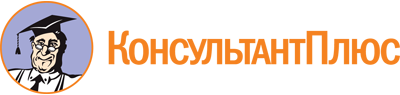 Закон Республики Тыва от 28.11.2002 N 92 ВХ-1
(ред. от 21.12.2022)
"О транспортном налоге"
(принят ЗП ВХ РТ 18.11.2002)Документ предоставлен КонсультантПлюс

www.consultant.ru

Дата сохранения: 23.06.2023
 28 ноября 2002 годаN 92 ВХ-1Список изменяющих документов(в ред. законов Республики Тываот 11.03.2003 N 206 ВХ-1, от 20.02.2004 N 561 ВХ-1,от 18.06.2007 N 148 ВХ-2, от 05.12.2008 N 1091 ВХ-2,от 22.11.2010 N 108 ВХ-1, от 27.11.2012 N 1653 ВХ-1,от 04.11.2014 N 3-ЗРТ, от 23.11.2015 N 121-ЗРТ,от 27.11.2015 N 130-ЗРТ, от 28.11.2017 N 328-ЗРТ,от 09.07.2019 N 532-ЗРТ, от 27.11.2019 N 551-ЗРТ,от 20.10.2020 N 633-ЗРТ, от 03.12.2020 N 657-ЗРТ,от 25.04.2022 N 815-ЗРТ, от 21.12.2022 N 889-ЗРТ,с изм., внесенными решением Верховного суда Республики Тываот 02.08.2006 N 3/38-06)Действие положения подпункта 7 пункта 2 статьи 3 распространяется на правоотношения, возникшие с налогового периода 2018 года (часть 3 статьи 5 Закона Республики Тыва от 27.11.2019 N 551-ЗРТ).Наименование объекта налогообложенияНалоговая ставка(в рублях)Автомобили легковые с мощностью двигателя (с каждой лошадиной силы):до 100 л.с. (до 73,55 кВт) включительно7,7свыше 100 л.с. до 150 л.с. (свыше 73,55 кВт до 110,33 кВт) включительно12,1свыше 150 л.с. до 200 л.с. (свыше 110,33 кВт до 147,1 кВт) включительно29,7свыше 200 л.с. до 250 л.с. (свыше 147,1 кВт до 183,9 кВт) включительно50,6свыше 250 л.с. (свыше 183,9 кВт)107,8Мотоциклы и мотороллеры с мощностью двигателя (с каждой лошадиной силы):до 20 л.с. (до 14,7 кВт) включительно5,5свыше 20 л.с. до 35 л.с. (свыше 14,7 кВт до 25,74 кВт) включительно6,6свыше 35 л.с. (свыше 25,74 кВт)23,1Автобусы с мощностью двигателя (с каждой лошадиной силы):до 200 л.с. (до 147,1 кВт) включительно27,5свыше 200 л.с. (свыше 147,1 кВт)50,6Грузовые автомобили с мощностью двигателя (с каждой лошадиной силы):до 100 л.с. (до 73,55 кВт) включительно17,6свыше 100 л.с. до 150 л.с. (свыше 73,55 кВт до 110,33 кВт) включительно25,3свыше 150 л.с. до 200 л.с. (свыше 110,33 кВт до 147,1 кВт) включительно33свыше 200 л.с. до 250 л.с. (свыше 147,1 кВт до 183,9 кВт) включительно49,5свыше 250 л.с. (свыше 183,9 кВт)68,2Другие самоходные транспортные средства, машины и механизмы на пневматическом и гусеничном ходу (с каждой лошадиной силы):15,4Снегоходы, мотосани с мощностью двигателя (с каждой лошадиной силы):до 50 л.с. (до 36,77 кВт) включительно11свыше 50 л.с. (свыше 36,77 кВт)38,5Катера, моторные лодки и другие водные транспортные средства с мощностью двигателя (с каждой лошадиной силы):до 100 л.с. (до 73,55 кВт) включительно20,9свыше 100 л.с. (свыше 73,55 кВт)55Яхты и другие парусно-моторные суда с мощностью двигателя (с каждой лошадиной силы):до 100 л.с. (до 73,55 кВт) включительно66свыше 100 л.с. (свыше 73,55 кВт)149,6Гидроциклы с мощностью двигателя (с каждой лошадиной силы):до 100 л.с. (до 73,55 кВт) включительно73,7свыше 100 л.с. (свыше 73,55 кВт)152,9Несамоходные (буксирные) суда, для которых определяется валовая вместимость (с каждой регистровой тонны или единицы валовой вместимости в случае, если валовая вместимость определена без указания размерности)64,9(в ред. Закона Республики Тыва от 27.11.2019 N 551-ЗРТ)(в ред. Закона Республики Тыва от 27.11.2019 N 551-ЗРТ)Самолеты, вертолеты и иные воздушные суда, имеющие двигатели (с каждой лошадиной силы)72,6Самолеты, имеющие реактивные двигатели (с каждого килограмма силы тяги)44Другие водные и воздушные транспортные средства, не имеющие двигателей (с единицы транспортного средства)559,9